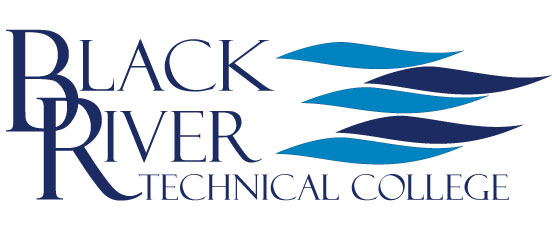 Associate of Applied ScienceNutrition and Dietetics2016-2017Name ___________________________________________    Anticipated Graduation Date ____________________Developmental CoursesOriginal placement in developmental education courses is determined by ACCUPLACER, ACT, or Compass test scores.  I understand that if required to enroll in developmental education courses as a result of my test scores and Arkansas law, Act 1101 an additional semester may be required to complete my program of study.First YearFirst SemesterSecond SemesterSecond YearFirst SemesterSecond Semester________________________________________________________Student Signature                                                                  Date________________________________________________________Advisor Signature                                                                 DateAs mandated by Act 472 of 2007, I have been informed of the Arkansas Course Transfer System, and how to determine which courses will transfer to other Arkansas public institutions. Website http://acts.adhe.eduACTS Transfer CoursesCourses notated in the degree plan with the “ ~ “ symbol are considered ACTS courses.  The Arkansas Course Transfer System (ACTS) contains information about the transferability of courses within Arkansas public colleges and universities. Students are guaranteed the transfer of applicable credits and equitable treatment in the application of credits for admissions and degree requirements.  For further information the ACTS website link can be reached at http://acts.adhe.edu/studenttransfer.aspx.Prior Learning AssessmentFor more information concerning Prior Learning Assessment (PLA) contact the Registrar’s office (870) 248-4015RefundsTuition RefundStudents must claim tuition refunds through the Finance Office at the time of withdrawal. Claims must be madewithin one year of the occurrence of the credit or no refund will be made.Refund for Credit Courses- Fall or Spring SemesterBefore semester begins ....................................................................................................................................100%Second week of semester .................................................................................................................................70%Third week of semester ....................................................................................................................................50%Refund for Credit Courses - Summer SessionBefore semester begins ....................................................................................................................................100%Fourth day of class ...........................................................................................................................................50%Fifth day of class ..............................................................................................................................................0%Refund for Intersession and Accelerated ClassesBefore classes begin ........................................................................................................................................100%Second day of class ..........................................................................................................................................0%Refund for Short Duration Classes (1 to 7 days)Before classes begin ........................................................................................................................................100%Start of class ....................................................................................................................................................0%Refund for Non-Credit CoursesBefore first class meeting ................................................................................................................................100%After first class meeting ...................................................................................................................................0%Bookstore RefundsBookstore refunds will be made only during the first two weeks of the Fall and Spring semesters; the first two daysof Intersession; and the first week of the Summer I and Summer II terms. Book charges made to financial aid areallowed during the first week of the Fall and Spring semesters; the first day of Intersession; and the first two days ofthe Summer I and Summer II terms. Financial aid returns may be made during this time only. All book returns aresubject to the following conditions:New BooksBook has defect from publisherBook is still in same condition as it came from publisher; e.g. shrink-wrap plastic intact27Book has not been written/marked in and spine is not brokenUsed BooksPurchased for the wrong classSERVICES FOR THE DISABLEDBlack River Technical College’s coordinator of services for the disabled is also the compliance coordinator forSection 504 of the Rehabilitation Act of 1973 and the Americans with Disabilities Act. The coordinator can arrangefor academic adjustments, work place accommodations, and auxiliary aids for qualified students. BRTC will provideauxiliary aids, without cost, to those students with verified disabilities/handicaps who require such services. Ifnecessary, BRTC will provide appropriately trained service providers. Concern about physical access to facilitiesshould be addressed to the coordinators, Bridget Guess, BRTC Student Services, P.O. Box 468, Pocahontas, Arkansas,72455, 870-248-4000 ext. 4014 or Jenny Weaver, P. O. Box 1565, Paragould, Arkansas, 72450, 870-239-2050 ext. 5020.COURSETITLETERMGRADECOMMENTCREDITREAD0033ReadingACT reading score of 0-18, ACCUPLACER score of 1-77, or COMPASS score of 0-82.NoneENG0023Writing Fundamentals OR ALPACT English score of 0-18, ACCUPLACER score of 1-82, or COMPASS writing score of 0-79. NoneMATH0013Pre-AlgebraACT math score of 0-14, ACCUPLACER score of 0-29, or COMPASS algebra test of 0-29, COMPASS pre-algebra test of 0-45.NoneMATH0023Introductory AlgebraACT math score of 15-16, ACCUPLACER score of 30-54, COMPASS algebra test of 30-36, or COMPASS pre-algebra test of 46 or above.NoneMATH0033Intermediate AlgebraACT math score of 17-18, ACCUPLACER score of 55-79, or COMPASS algebra test score of 37-40. NoneCOLL1001College Success StrategiesFirst time or transfer students that test into 2 or more remedial classes.None~CA1903Introduction to Computer ConceptsPrerequisite:  Student must be able to key 25 words per minute with less than 5 errors.  All Computer Concepts students will be tested on the first day of class to determine words per minute.  If the student cannot key 25 wpm with less than 5 errors, it is recommended that the student enroll in ADMS 1513 Keyboarding I.3 hoursHEC1001Field Experience I1 hourHEC1003Food Science3 hoursHEC1101Orientation to Health Care1 hourHEC1102Sanitation and Safety2 hoursHEC1103Food Systems Management3 hoursNRS2203Basic Human NutritionPrerequisite: Students must meet the criteria under either (a) or (b) as follows:  (a) ACT reading score of 19 or above, ACCUPLACER score of 78 or above, or COMPASS reading score of 83 or above (b) Completion of Reading READ 0033 with a grade of “C” or higher.3 hoursHEC1002Field Experience II2 hoursHEC1005Introduction to Nutrition and Menu Planning5 hoursHEC1303Quantity Food Production3 hours~MATH1023College Algebra (or equivalent) Prerequisite: Each student must meet the criteria under either (a) or (b) as follows: (a) score 19 or above on the mathematics section of the ACT, score an 80 or higher on the Elementary Algebra exam on ACCUPLACER, or score 41 or above on the COMPASS Algebra Test; or (b) the student must have earned a grade of “C” or higher in MATH 0033 Intermediate Algebra.3 hours~SCOM1203Oral Communications3 hours~ENG1003Freshman English IPrerequisite: Students must meet the criteria under either (a) or (b) as follows:  (a) ACT English score of 19 or above, ACCUPLACER score of 83 or above, or COMPASS English score of 80 or above (b) Completion of Writing Fundamentals ENG 0023  with a grade of “C” or higher.3 hoursHEC2003Field Experience IIIPrerequisite: HEC 1001 Orientation to Health Care, HEC 1002 Field Experience II.3 hoursHEC2103Medical Nutrition Therapy3 hours~PSY2513Introduction to PsychologyPrerequisite: Students must meet the criteria under either (a) or (b) as follows:  (a) ACT reading score of 19 or above, ACCUPLACER score of 78 or above, or COMPASS reading score of 83 or above (b) Completion of Reading READ 0033 with a grade of “C” or higher.3 hours~ZOOL2004Human Anatomy & Physiology I with labPrerequisite: Students must meet the criteria under either (a) or (b) as follows:  (a) ACT reading score of 19 or above, ACCUPLACER score of 78 or above, or COMPASS reading score of 83 or above (b) Completion of Reading READ 0033 with a grade of “C” or higher.4 hours~ENG1013Freshman English II  ORPrerequisite: ENG 1003 Freshman English I, with grade “C” or higher.3 hours~ENG1023Technical WritingPrerequisite: ENG 1003 Freshman English I, with grade “C” or higher.3 hoursHEC2201Dietetic Technician Seminar1 hourHEC2202Community Nutrition2 hoursHEC2203Nutrition in the Life Cycle3 hoursHEC2223Field Experience IVPrerequisite: HEC 1001 Orientation to Health Care, HEC 1002 Field Experience II.3 hours